Marshall Plan ScholarshipAPPLICATION FORM(Please see page 3 for additional information)ApplicantHost Institution/UniversityResearch Project InformationBank DetailsI agree to immediately notify the JKU International Office of any changes or additional information regarding the application. I understand that the scholarship does not include insurance coverage and I am personally responsible for procuring sufficient insurance coverage for my stay abroad.I am aware of the fact that incomplete or illegible application documents will not be processed.I have read the privacy policy and agree to it.………………………………...................................			…......................................................................Place, date								       Applicant´s signatureRecommendation/Evaluation by Project Leader at home university:This application is 	 recommended			 highly recommendedI agree to evaluate the student’s research project subsequent to completion of the research period abroad.………………………………...................................	……………........................................................Name								                   Stamp and signatureMarshall Plan Scholarshipfor JKU students going to the U.S. and U.S. students coming to JKU (on-site period abroad)Application requirements:Status as full time student (with at least one successfully completed semester at the home university). Applicants must remain enrolled as students at the home university during the entire research period.Research assignment in science and engineeringScholarship duration:At least 3 months (please note visa regulations!)Grant amount:EUR 4000 to 10000	Please note that the Marshall Plan Scholarship will most likely not cover all your expenses. You will have to take care for other or private funding if necessary! Application documents (in pdf except application form):Application form (signed and confirmed original document)Research Proposal (please save in one pdf-document):Letter of Motivation (max. 2 pages)Curriculum vitae in tabular formatProject description (min 1500, max. 2500 words):Title of Research ProjectName of Supervisor at both Home and Host UniversityShort Description of Research AgendaGeneral GoalsDetailed Description of Research ProblemMethodological ConsiderationsWorkflowRelevance and Expected ResultsList of publications and lectures (optional)Recommendation letter(s) (optional)Copy of passport photo pageTranscript of Academic RecordsConfirmation of full-time student status from home university / enrollment at home universityConfirmation from host university’s project leader / supervisor regarding admittance for research and status at host university (incl. planned dates of research period)Application deadline(s):no later than March 15 for research stay to begin in August at the earliestno later than October 15 for research stay to begin in February at the earliestJKU and U.S. students please submit application to:Johannes Kepler University Linz
International Office / Auslandsbüro
Altenberger Straße 69
A-4040 LinzMr. Thomas MahringerTel.: +43 732 2468 ext. 3291, Fax ext. 3294Email: thomas.mahringer@jku.atImportant notes:(In parts excerpted from recent agreements between the Austrian Marshall Plan Foundation and awardees)1) The awardee is responsible to duly apply for a visa.Information for US students:https://oead.at/en/to-austria/entry-and-residence/Austrian Representations: https://www.bmeia.gv.at/en/embassies-consulates/search-for-austrian-representations/Information for JKU students applying for a J-1 visa:https://at.usembassy.gov/visas/nonimmigrant-visas/https://j1visa.state.gov/Please note that the term „program sponsor“ means your host institution/university and not the grant awarding institution or financial backer. The program sponsor/host institution issues the Form DS-2019. (The Form DS-2019 or "Certificate of Eligibility for Exchange Visitor (J-1) Status" is the basic document used in the administration of the exchange visitor program.  Excerpt from the above mentioned website)2) The awardee will have to sign a research assignment agreement with the Austrian Marshall Plan Foundation and will have to furnish proof of having taken out adequate travel, health and accident insurance incl. a return and transfer transport guarantee and adequate third-party liability insurance before the start of the research period abroad otherwise the scholarship cannot be released.3) Payment will usually be made in two installments with the first to the amount of 80% due before the beginning and 20% upon completion of research period and approval of the written documentation.4) Documents to be submitted to JKU International Office within 3 months after the research period abroad:Confirmation signed by host institution supervisor: exact duration (from  ddmmyy  to  ddmmyy) of research period abroadConfirmation of home institution supervisor regarding successful completion/outcome of research period abroadPDF: Field report (max. 2 pages) using the following obligatory scheme (will be published by Foundation!):General impression of research period abroadQuality of the host institutionContacts within host institution / integration in the organizationRecommendations for future Marshall Plan StudentsPDF: Final (research) report (min 7500 words excl. front page, table of contents and references/testimonials (title/topic must correspond to application project title/topic!)PDF: Copy of flight ticketsPlease note: The research report will be published by the Marshall Plan Foundation on its website and/or within an appropriate event. This may be adjourned e.g. if research findings will be published in/as a scientific paper.Further documentation with requested retention periodup to 3 years: statements of awardee and home university supervisor (official department letter)more than 3 years: as in para. a) + report summary (1000 words excl. front page/contents/references) to be meanwhile published on the foundation’s website Further important information and details: https://www.marshallplan.at/discover/the-marshall-plan-scholarships
Marshall Plan Scholarship for a virtual research period/project of JKU students with U.S. host institutions and U.S. students with JKUupon prior consultation with Marshall Plan Foundation via JKU Auslandsbüro/International OfficeApplication requirements:Status as full time student (with at least one successfully completed semester at the home university). Applicants must remain enrolled as students at the home university during the entire research period.Research assignment in science and engineeringScholarship duration:At least 3 monthsMin 1 virtual/digital contact per week (support, mentoring, supervision, discussion, online course, …)Grant amount:EUR 1600 to 4000 (40% of regular research period scholarship amount)	Please note that the Marshall Plan Scholarship will most likely not cover all your expenses. You will have to take care for other or private funding if necessary! Application documents (in pdf except application form):Application form (signed and confirmed original document)Research Proposal (please save in one pdf-document):Letter of Motivation (max. 2 pages)Curriculum vitae in tabular formatProject description (min 1500, max. 2500 words) with special regard to virtual realization (technical and scientific steering of research project: methods, supervision, accompanying measures, online tools, …):Title of Research ProjectName of Supervisor at both Home and Host UniversityShort Description of Research AgendaGeneral GoalsDetailed Description of Research ProblemMethodological ConsiderationsWorkflowRelevance and Expected ResultsList of publications and lectures (optional)Recommendation letter(s) (optional)Copy of passport photo pageTranscript of Academic RecordsConfirmation of full-time student status from home university / enrollment at home universityConfirmation from host university’s project leader / supervisor regarding planned technical and scientific steering and realization of virtual research project (incl. planned dates of research period)Application deadline(s):no later than March 15 for research to begin in August no later than October 15 for research to begin in February JKU and U.S. students please submit application to:Johannes Kepler University Linz
International Office / Auslandsbüro
Altenberger Straße 69
A-4040 LinzMr. Thomas MahringerTel.: +43 732 2468 ext. 3291, Fax ext. 3294Email: thomas.mahringer@jku.at________________________________Important notes and further steps after scholarship award (In parts excerpted from recent agreements between the Austrian Marshall Plan Foundation and awardees)1) The awardee will have to sign a research assignment agreement with the Austrian Marshall Plan Foundation2) Payment will usually be made in two installments with the first to the amount of 80% due before the beginning and 20% upon completion of research period and approval of the written documentation.3) Documentation requirement during research period please s. also para 4.a: List of digital/virtual contacts4) Documents to be submitted to JKU International Office within 3 months after the research periodPDF: Documentation list of virtual/digital contacts with host institution (min 1 contact per week): Excel file containing exact calender date and duration, contact person(s), kind of contact (support, mentoring, supervision, discussion, online course, …) confirmed by host university project leader/supervisorConfirmation of home institution supervisor regarding successful completion/outcome of research periodPDF: Field report (max. 2 pages) using the following obligatory scheme (will be published by Foundation!):General impression of research periodQuality of the host institutionContacts within host institution / integration in the organizationRecommendations for future Marshall Plan StudentsPDF: Final (research) report (min 7500 words excl. front page, table of contents and references/testimonials (title/topic must correspond to application project title/topic!)Please note: The research report will be published by the Marshall Plan Foundation on its website and/or within an appropriate event. This may be adjourned e.g. if research findings will be published in/as a scientific paper.Further documentation with requested retention periodup to 3 years: statements of awardee and home university supervisor (official department letter)more than 3 years: as in para. a) + report summary (1000 words excl. front page/contents/references) to be meanwhile published on the foundation’s websiteFurther important information and details: https://www.marshallplan.at/discover/the-marshall-plan-scholarshipsPlease submit application documents to:Johannes Kepler University LinzInternational Office / AuslandsbüroAltenberger Straße 69A-4040 LinzEingangsstempel/Office stamp: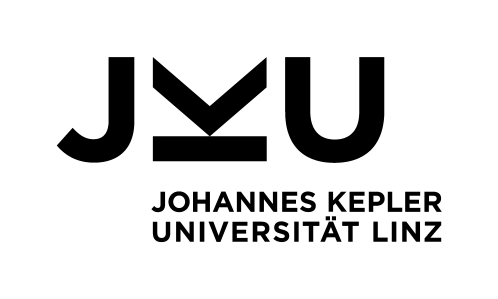 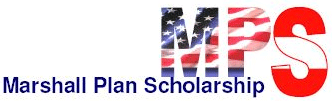 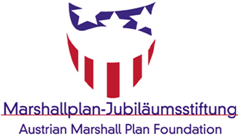 First name:       Last name:      Academic Degree(s):      	Matr.No.:      Sex:  	Citizenship:      	Date of birth (dd.mm.yyyy):      Current address:      PLZ / Zip code:      	City:      	State:      Country:	 	Email:      Telephone number:      	Cellphone number:      Home University:      Progress of study: 	Current semester:   Name of host university:      Name of host department:      Project Leader / Supervisor at host department:      PLZ / Zip code:      	City:      	State:      Country: Research period abroad:   From (dd.mm.yyyy):      	to (dd.mm.yyyy):                (min. 3 months)Status during research: 	 undergraduate,  graduate,  visiting scholar,   visiting fellow,	 other:      Field of study:      Topic of academic research assignment/Research topic: Further application documents s. page 3 / 4Please submit via Email (pdf attachment) to Thomas Mahringer, JKU International Office; thomas.mahringer@jku.atIn case of being awarded a Marshall Plan Scholarship I will have to present/submit (among other documentation; p.s. page 3, para. 4) a field report and a final research report/paper within 95 days subsequent to my research period abroad.The Austrian Marshall Plan Foundation will publish these reports within an appropriate event and/or on the its website. The publishing of the final research paper shall not take place before       (dd.mm.yyyy) (usually up to 3 years after end of scholarship term; please see page 3, para. 4).Please give reason(s):      Account holder:      Bank account number / IBAN:      Name of bank:      Bank address (only for U.S. banks):      BIC / SWIFT / Routing number:      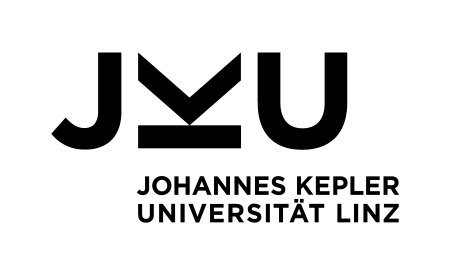 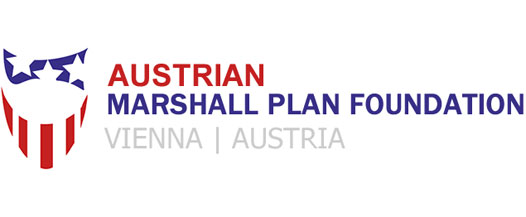 